清算审计报告示范文本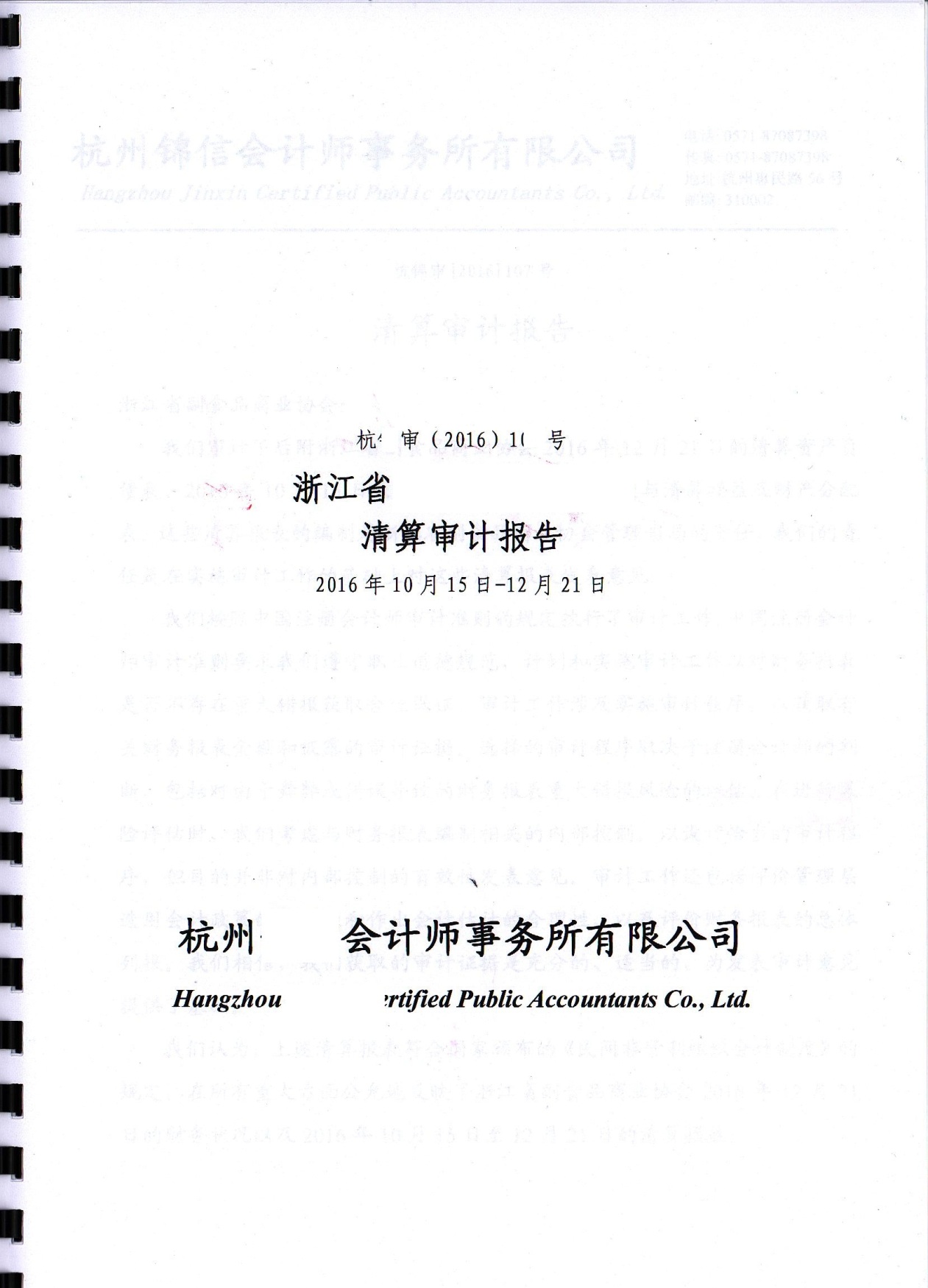 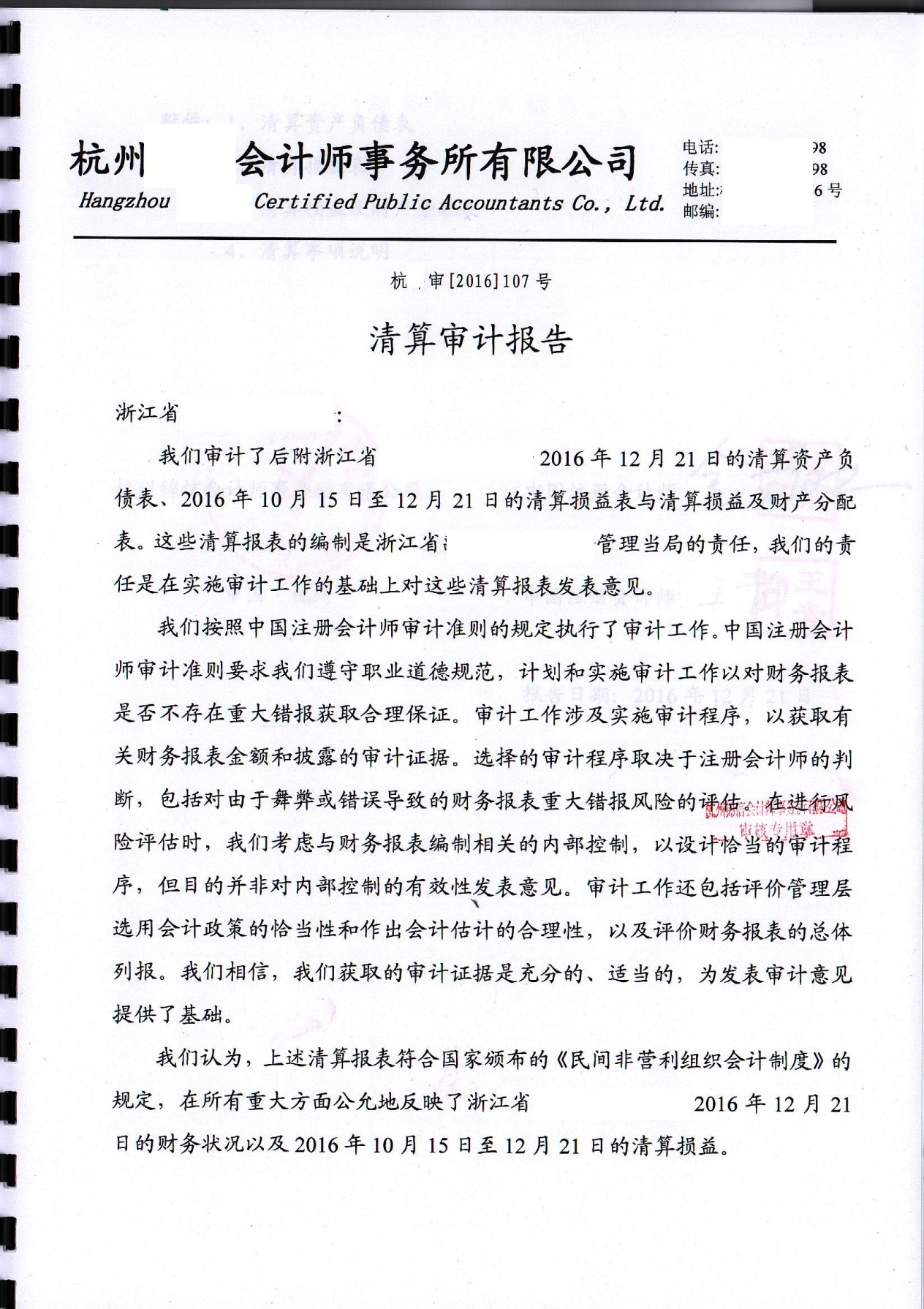 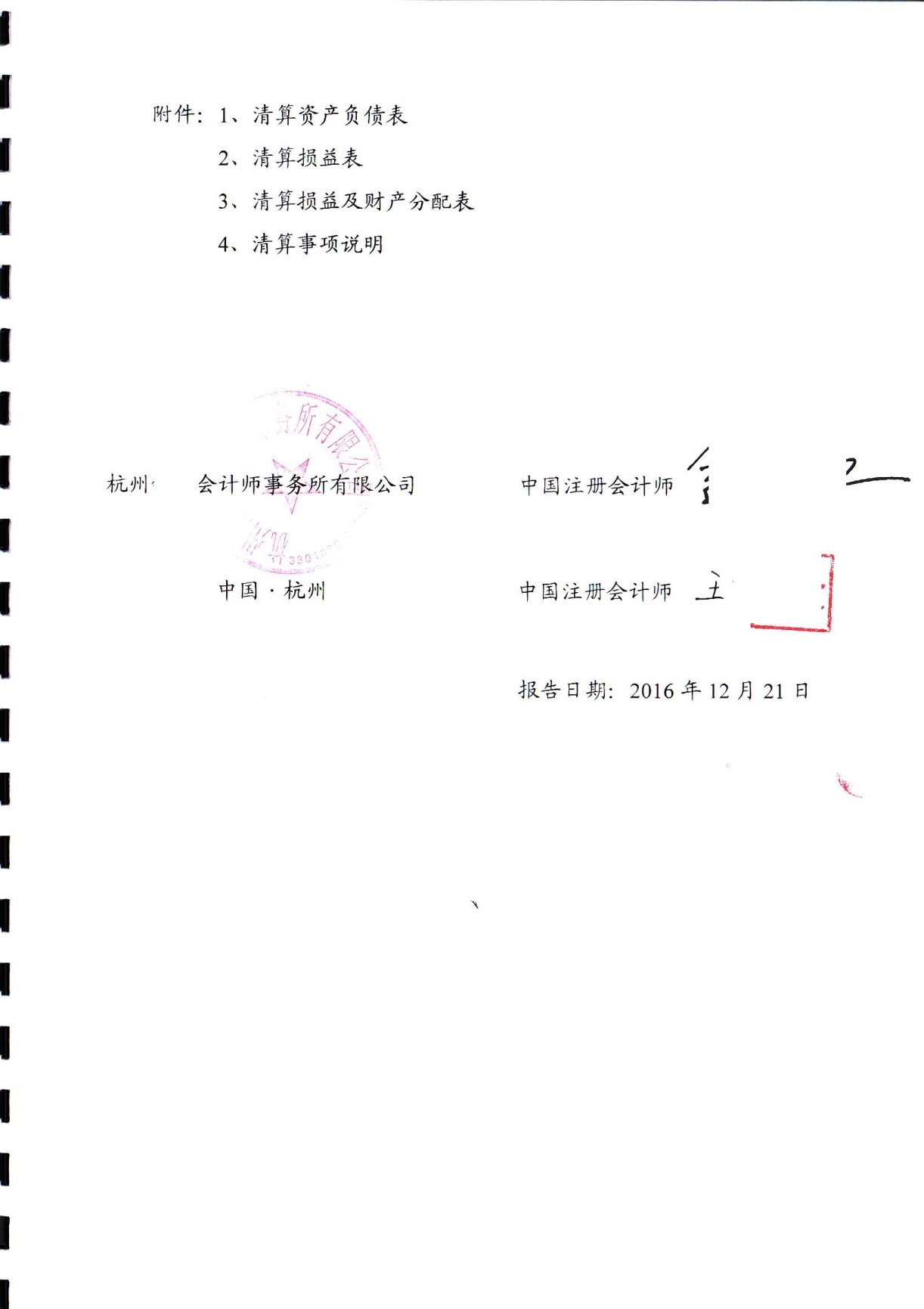 